Obecné vlastnosti trojúhelníku                                                                              24.2.2021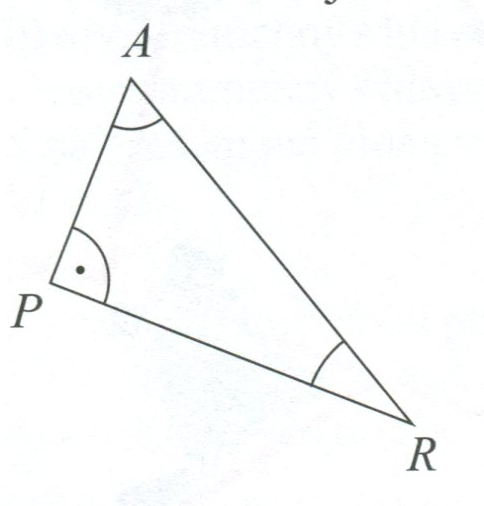 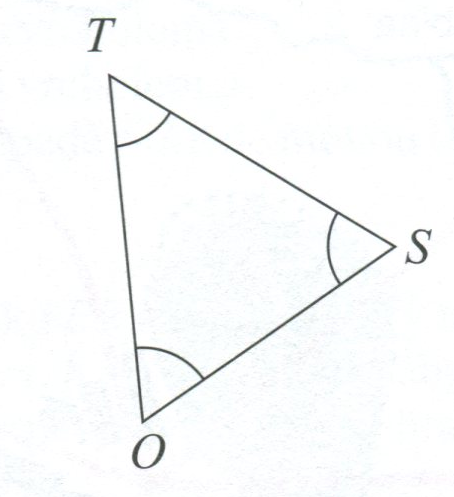 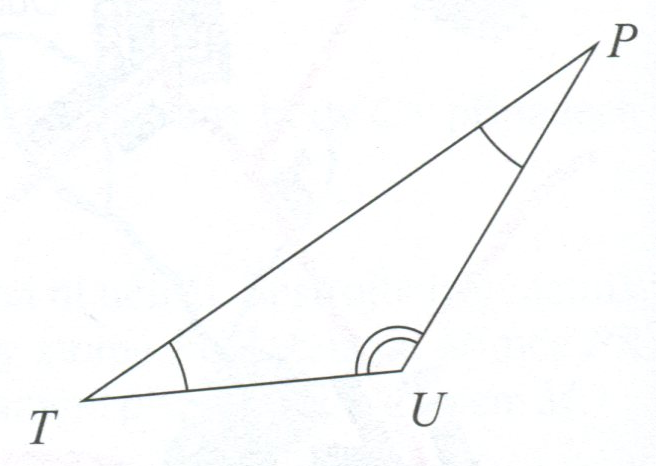 